Erfassungsbogen Händedesinfektionsmittel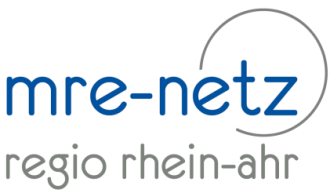 A.	Name des Pflegeheims:	____________________________________________B.	Erfassungsjahr: __ __ __ __C.	Anzahl der Pflegeheimplätze: __ __ __ __D.	Summe des Gesamtverbrauchs in ml im Kalenderjahr: __ __ __ __ __ __ __ 	(Die Menge wird nach Lieferdatum erfasst)Erfasst am:__ __.__ __.__ __ __ ____________________________________________________________________________________Berechnung Händedesinfektionsmittelverbrauch pro Pflegeheimtag:E.	---------------------------------------------------    ----------------------  =__ __ __ ml/PflegeheimtagBerechnung Anzahl durchgeführter Händedesinfektionen pro Pflegeheimtag:F.	-------------------------------------------------------------------------	-----------------   ---------------- = __ __  3**Durchschnittlicher Verbrauch Händedesinfektionsmittel pro durchgeführter HändedesinfektionMithilfe der ermittelten Anzahl  der durchgeführten  Händedesinfektionen (aus Zeile F.) ist ein Vergleich mit den Referenzdaten des Nationalen Referenzzentrums möglich.  http://www.nrz-hygiene.de/fileadmin/nrz/module/hand/HAND_P_Referenzdaten_2016.pdfHändedesinfektionsmittel ist an folgender Stelle vorhanden:Händedesinfektionsmittel ist an folgender Stelle vorhanden:Händedesinfektionsmittel ist an folgender Stelle vorhanden:IsolierwagenPflegewagenEingangsbereichArbeitspflegeraumEvtl. Kitteltasche Fest verbaut   Pumpe Fest verbaut   Pumpe Fest verbaut   Pumpe Fest verbaut   Pumpe Ja    Nein Ja    Nein Ja    Nein Ja    Nein Ja    Nein; wenn ja, bitte Bereiche eintragen:___________________